revised Draft AgendaDocument prepared by the Office of the UnionDisclaimer:  this document does not represent UPOV policies or guidance	Opening of the Session	Adoption of the agenda (document TWM/1/1 Rev.2)	Developments in plant variety protection:	(a)	Reports from members and observers (TWM/1/3)	(b)	Report on developments within UPOV (TWM/1/2) 	Guidance and cooperation (a)	Development of guidance and information materials (document TWP/6/1) (b)	Increasing participation in the work of the TC and the TWPs (document TWP/6/12)(c)	Cooperation in examination (document TWP/6/9)(d)	Information and databases-	UPOV PRISMA (document TWP/6/3) -	UPOV information databases (document TWP/6/4)-	Variety description databases including databases containing molecular data (document TWP/6/2)-	Variety denominations (document TWP/6/6)	Software and statistical analysis methods for DUS examination (a)	Statistical tools and methods for DUS examination			- The Combined Over Years Uniformity Criterion (COYU) (document TWP/6/11)			- Developments on the improved COYU method (splines) (TWM/1/8 and TWM/1/8 Add.) 			- Combined-over-year uniformity (COYU) criterion: Extrapolation (TWM/1/7 and TWM/1/7 Add.)  (b)	Exchange and use of software and equipment (document TWP/6/5)- Development of Statistical Analysis Software: DUSCEL (TWM/1/10) - PATHOSTAT application (TWM/1/11)	Phenotyping and image analysis 			- Image Analysis in Plant Variety Testing (TWM/1/4) 			- Color Imaging Analysis System (TWM/1/5) 			- DUS characteristics image processor (TWM/1/6) 			- UAV potential in DUS testing (TWM/1/20)			-  Machine Learning InnoVar project (TWM/1/25) 	Developments in molecular techniques and bioinformatics (a)	Latest developments in molecular techniques and bioinformatics (b)	Cooperation between international organizations (document TWP/6/7)			-  ISTA report on the use of molecular techniques (TWM/1/23) 			-  Latest developments in the application of BMT under the OECD Seed Schemes (TWM/1/24)(c)	Report of work on molecular techniques in relation to DUS examination			- Update on IMODDUS activities (TWM/1/14)  (d)	Methods for analysis of molecular data, management of databases and exchange of data and material			- Application of molecular markers in DUS testing of new varieties of Chinese cabbage (TWM/1/9) 			- DURDUStools: Development of a common online molecular database and a genetic distance calculation tool for durum wheat (TWM/1/12) 			- Development of a SNP marker set in Cannabis to support DUS testing (TWM/1/17) 			- International harmonisation and validation of a SNP set for the management of tomato reference collection (TWM/1/18) 			- Cotton genotyping using the TAMU 63KSNPsArray (TWM/1/13) 			- The US PVPO Soybean molecular marker method (TWM/1/16)(e)	Confidentiality, ownership and access to molecular data, including model agreement template1 (TWM/1/22)(f)		The use of molecular techniques in examining essential derivation(g)	The use of molecular techniques in variety identification1 	- Variety identification: soybean case in Argentina (TWM/1/15) 	- Digital PCR for Genotype Quantification: A Case Study in a Pasta Production Chain (TWM/1/21)(h)	The use of molecular techniques for enforcement1 	- Variety Tracer: Fraudulent use of parental lines (TWM/1/19)  (i)	Session to facilitate cooperation		Date and place of the next session		Future program		Adoption of the Report on the session (if time permits)		Closing of the session[End of document]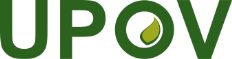 EInternational Union for the Protection of New Varieties of PlantsTechnical Working Party on Testing Methods and TechniquesFirst Session
Virtual meeting, September 19 to 23, 2022TWM/1/1 Rev.2Original:  EnglishDate:  September 19, 2022